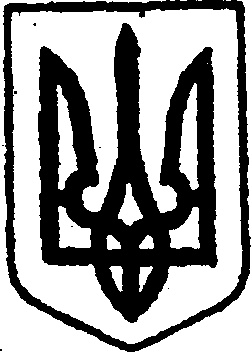 КИЇВСЬКА ОБЛАСТЬТЕТІЇВСЬКА МІСЬКА РАДАVІІІ СКЛИКАННЯОДИНАДЦЯТА СЕСІЯР І Ш Е Н Н Я 04 листопада  2021 року                                                        № 470 - 11 - VІІІПро взяття на баланс Виконавчого комітету Тетіївської міської радинежитлової адміністративної будівліЗ метою впорядкування майна комунальної власності, що знаходиться на території Тетіївської міської територіальної громади, керуючись статтями 26, 60 Закону України «Про місцеве самоврядування в Україні, беручи до уваги рекомендації постійної депутатської комісії з питань торгівлі, житлово-комунального господарства, побутового обслуговування, громадського харчування, управління комунальною власністю, благоустрою, транспорту, зв’язку, Тетіївська міська радаВ И Р І Ш И Л А:Прийняти на баланс Виконавчого комітету Тетіївської міської ради комунальне майно – нежитлову адміністративну будівлю прокуратури з гаражами площею 140,4 кв. м., що розташована на території  Тетіївської міської територіальної громади за адресою: Київська область, Білоцерківський район, м. Тетіїв, вул. Соборна, 42. Утворити комісію з приймання на баланс комунального майна, зазначеного в пункті 1 даного рішення, в наступному складі:Кизимишин Василь Йосипович – перший заступник міського голови (голова комісії);Анцупова Леся Василівна – начальник відділу, головний бухгалтер відділу обліку та звітності Виконавчого комітету Тетіївської міської ради;Пересада Інна Володимирівна – головний спеціаліст відділу житлово-комунального господарства, надзвичайних ситуацій та цивільного захисту населення виконавчого комітету Тетіївської міської ради;Сподоба Олег Олександрович – провідний спеціаліст з юридичних питань відділу архітектурно-будівельного контролю Виконавчого комітету Тетіївської міської ради.Встановити, що балансова вартість комунального майна, зазначеного в п. 1 даного рішення, дорівнює його ринковій вартості, визначеній на підставі звіту про оцінку ринкової вартості нерухомого майна від 31 серпня 2021 року та становить 147 840 (сто сорок сім тисяч вісімсот сорок) гривень, при цьому фізичний знос вказаного майна становить 50 %.Контроль за виконання даного рішення покласти на першого заступника міського голови В.Й. Кизимишина та на постійну депутатську комісію з питань торгівлі, житлово-комунального господарства, побутового обслуговування, громадського харчування, управління комунальною власністю, благоустрою, транспорту, зв’язку (голова комісії - В.В. Фармагей).Міський голова                                                      Богдан БАЛАГУРА